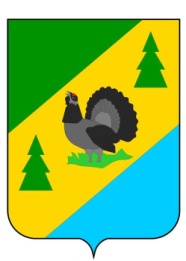 РОССИЙСКАЯ ФЕДЕРАЦИЯИРКУТСКАЯ ОБЛАСТЬАЛЗАМАЙСКОЕ МУНИЦИПАЛЬНОЕ ОБРАЗОВАНИЕАДМИНИСТРАЦИЯПОСТАНОВЛЕНИЕ  № 44Бг. Алзамайот  26 марта 2018 г.                                                           Рассмотрев разработанный ООО «Главстройпроект» дизайн-проект «Благоустройство городского парка по адресу: Иркутская область, Нижнеудинский район, г. Алзамай, ул. Парковая, 1 А», руководствуясь Федеральным законом от  06.10.2003 г. № 131-ФЗ «Об общих принципах организации местного самоуправления в Российской Федерации», статьей 47 Устава Алзамайского муниципального образования, администрация Алзамайского муниципального образования	ПОСТАНОВЛЯЕТ:  1. Утвердить дизайн-проект «Благоустройство городского парка по адресу: Иркутская область, Нижнеудинский район, г. Алзамай, ул. Парковая, 1 А» согласно приложению. 2. Настоящее постановление подлежит размещению на официальном сайте администрации Алзамайского муниципального образования www.alzamai.ruГлава Алзамайского муниципального образования                                                                                  А.В. Лебедев                                                                                                                                                                                                                                                                                                                                                                                                                                                                                                                                                                                                                                                                                                                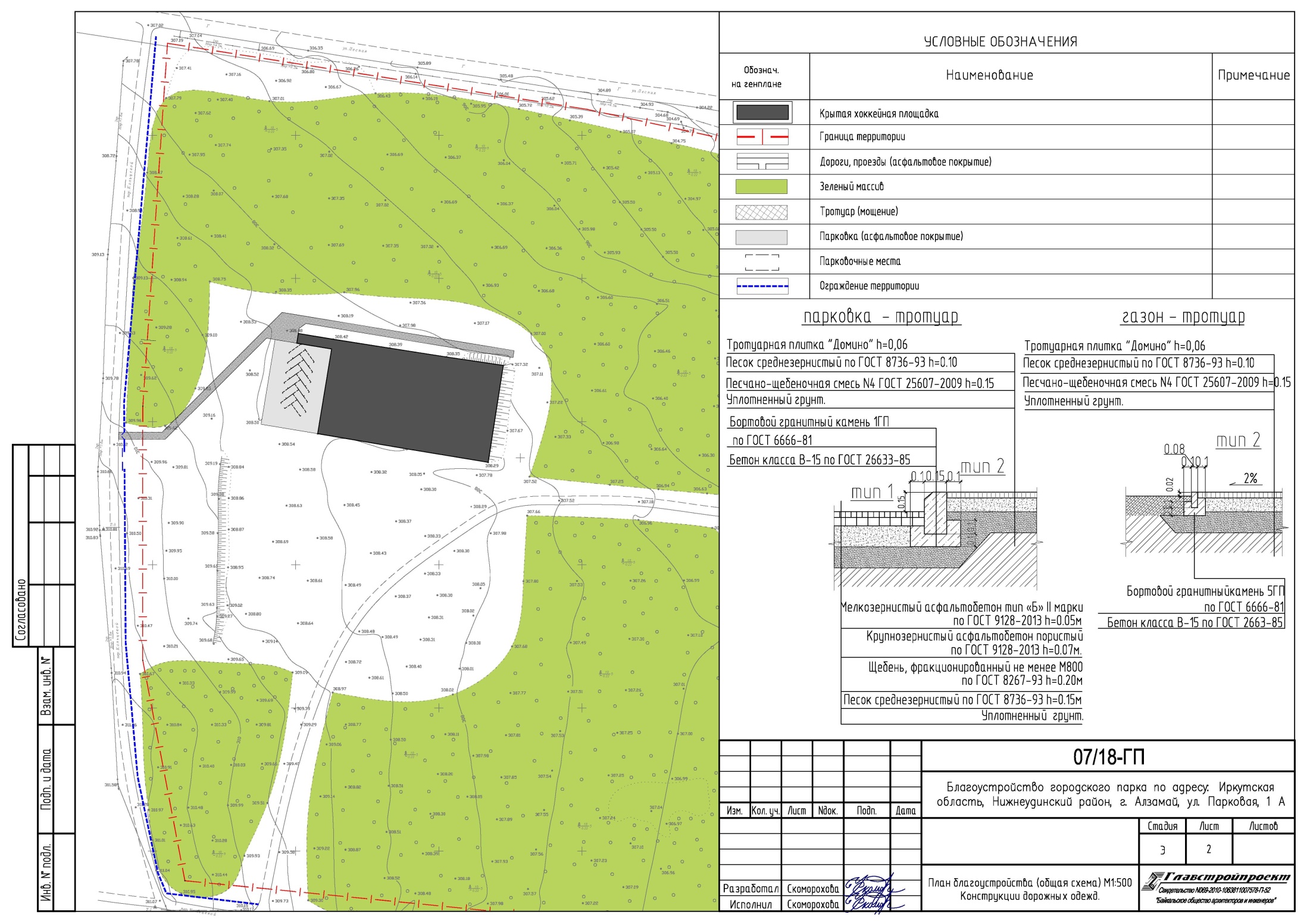 Об утверждении дизайн-проекта  «Благоустройство городского парка по адресу: Иркутская область, Нижнеудинский район, г. Алзамай, ул. Парковая 1 А»Приложение к постановлению администрации Алзамайского муниципального образования от 26.03.2018 г. № 44Б